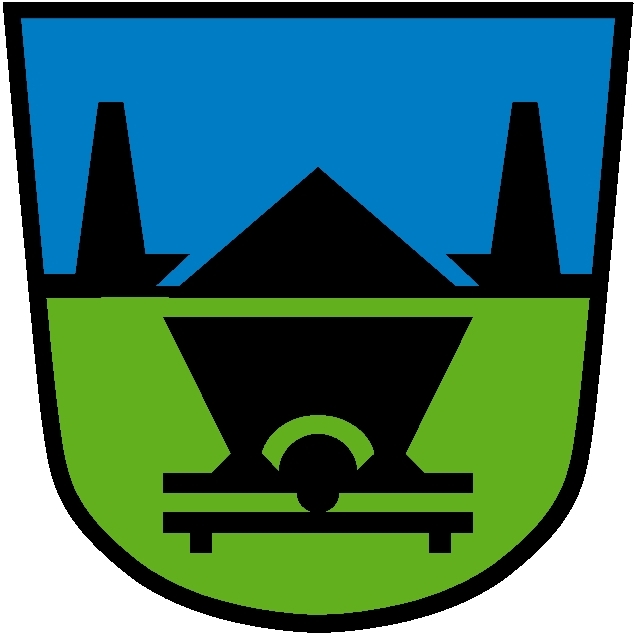 KALV1_01KALV1_01KALV1_01KALV1_01Občina TrbovljeObčina TrbovljeObčina TrbovljeObčina TrbovljeObčina TrbovljeKALV1_01KALV1_01KALV1_01KALV1_01Občina TrbovljeObčina TrbovljeObčina TrbovljeObčina TrbovljeObčina TrbovljeIzpisano: 03.11.2022 07:20:40Izpisano: 03.11.2022 07:20:40Izpisano: 03.11.2022 07:20:40Izpisano: 03.11.2022 07:20:40Občinska volilna komisijaObčinska volilna komisijaObčinska volilna komisijaObčinska volilna komisijaObčinska volilna komisijaObčinska volilna komisijaObčinska volilna komisijaObčinska volilna komisijaObčinska volilna komisijaObčinska volilna komisijaStran: 1 od 2Stran: 1 od 2Stran: 1 od 2Stran: 1 od 2Stran: 1 od 2Stran: 1 od 2Stran: 1 od 2Stran: 1 od 2Številka: Številka: Številka: Številka: Datum: 03.11.2022Datum: 03.11.2022Datum: 03.11.2022Datum: 03.11.2022Volitve županaVolitve županaVolitve županaVolitve županaVolitve županaVolitve županaVolitve županaKandidati za županaKandidati za županaKandidati za županaKandidati za županaKandidati za županaKandidati za županaKandidati za županaKandidati za županaKandidati za županaKandidati za županaKandidati za županaKandidati za županaKandidati za županaKandidati za županaVrstni red: IZŽREBANIVrstni red: IZŽREBANIVrstni red: IZŽREBANIVrstni red: IZŽREBANIVrstni red: IZŽREBANIVrstni red: IZŽREBANIVrstni red: IZŽREBANIVrstni red: IZŽREBANIVrstni red: IZŽREBANIVrstni red: IZŽREBANIVrstni red: IZŽREBANIVrstni red: IZŽREBANIVrstni red: IZŽREBANIŠtevilka kandidata: 6Številka kandidata: 6Izžrebana številka kandidata: Izžrebana številka kandidata: Izžrebana številka kandidata: Izžrebana številka kandidata: Izžrebana številka kandidata: Izžrebana številka kandidata: Izžrebana številka kandidata: Izžrebana številka kandidata: 1Predlagatelj: Predlagatelj: SOCIALNI DEMOKRATISOCIALNI DEMOKRATISOCIALNI DEMOKRATISOCIALNI DEMOKRATISOCIALNI DEMOKRATISOCIALNI DEMOKRATISOCIALNI DEMOKRATISOCIALNI DEMOKRATISOCIALNI DEMOKRATIKandidat: Kandidat: Zoran PozničZoran PozničZoran PozničZoran PozničZoran PozničZoran PozničZoran PozničZoran PozničZoran PozničDatum rojstva:Datum rojstva:13.11.195913.11.1959Spol:Spol:Spol:MMMNaslov:Naslov:Trg svobode 34, Trbovlje
1420 TrbovljeTrg svobode 34, Trbovlje
1420 TrbovljeTrg svobode 34, Trbovlje
1420 TrbovljeTrg svobode 34, Trbovlje
1420 TrbovljeTrg svobode 34, Trbovlje
1420 TrbovljeTrg svobode 34, Trbovlje
1420 TrbovljeTrg svobode 34, Trbovlje
1420 TrbovljeTrg svobode 34, Trbovlje
1420 TrbovljeTrg svobode 34, Trbovlje
1420 TrbovljeTrg svobode 34, Trbovlje
1420 TrbovljeTrg svobode 34, Trbovlje
1420 TrbovljeTrg svobode 34, Trbovlje
1420 TrbovljeTrg svobode 34, Trbovlje
1420 TrbovljeTrg svobode 34, Trbovlje
1420 TrbovljeTrg svobode 34, Trbovlje
1420 TrbovljeTrg svobode 34, Trbovlje
1420 TrbovljeTrg svobode 34, Trbovlje
1420 TrbovljeTrg svobode 34, Trbovlje
1420 TrbovljeStrokovni ali znanstveni naslov:Strokovni ali znanstveni naslov:AKADEMSKI KIPAR, MAGISTER VIDEA IN NOVIH MEDIJEVAKADEMSKI KIPAR, MAGISTER VIDEA IN NOVIH MEDIJEVAKADEMSKI KIPAR, MAGISTER VIDEA IN NOVIH MEDIJEVAKADEMSKI KIPAR, MAGISTER VIDEA IN NOVIH MEDIJEVAKADEMSKI KIPAR, MAGISTER VIDEA IN NOVIH MEDIJEVAKADEMSKI KIPAR, MAGISTER VIDEA IN NOVIH MEDIJEVAKADEMSKI KIPAR, MAGISTER VIDEA IN NOVIH MEDIJEVAKADEMSKI KIPAR, MAGISTER VIDEA IN NOVIH MEDIJEVAKADEMSKI KIPAR, MAGISTER VIDEA IN NOVIH MEDIJEVDelo, ki ga opravlja:Delo, ki ga opravlja:SAMOSTOJNI PODJETNIKSAMOSTOJNI PODJETNIKSAMOSTOJNI PODJETNIKSAMOSTOJNI PODJETNIKSAMOSTOJNI PODJETNIKSAMOSTOJNI PODJETNIKSAMOSTOJNI PODJETNIKSAMOSTOJNI PODJETNIKSAMOSTOJNI PODJETNIKŠtevilka kandidata: 3Številka kandidata: 3Izžrebana številka kandidata: Izžrebana številka kandidata: Izžrebana številka kandidata: Izžrebana številka kandidata: Izžrebana številka kandidata: Izžrebana številka kandidata: Izžrebana številka kandidata: Izžrebana številka kandidata: 2Predlagatelj: Predlagatelj: NOVA SLOVENIJA - KRŠČANSKI DEMOKRATINOVA SLOVENIJA - KRŠČANSKI DEMOKRATINOVA SLOVENIJA - KRŠČANSKI DEMOKRATINOVA SLOVENIJA - KRŠČANSKI DEMOKRATINOVA SLOVENIJA - KRŠČANSKI DEMOKRATINOVA SLOVENIJA - KRŠČANSKI DEMOKRATINOVA SLOVENIJA - KRŠČANSKI DEMOKRATINOVA SLOVENIJA - KRŠČANSKI DEMOKRATINOVA SLOVENIJA - KRŠČANSKI DEMOKRATIKandidat: Kandidat: Drago KočarDrago KočarDrago KočarDrago KočarDrago KočarDrago KočarDrago KočarDrago KočarDrago KočarDatum rojstva:Datum rojstva:26.05.197726.05.1977Spol:Spol:Spol:MMMNaslov:Naslov:Ulica španskih borcev 9, Trbovlje
1420 TrbovljeUlica španskih borcev 9, Trbovlje
1420 TrbovljeUlica španskih borcev 9, Trbovlje
1420 TrbovljeUlica španskih borcev 9, Trbovlje
1420 TrbovljeUlica španskih borcev 9, Trbovlje
1420 TrbovljeUlica španskih borcev 9, Trbovlje
1420 TrbovljeUlica španskih borcev 9, Trbovlje
1420 TrbovljeUlica španskih borcev 9, Trbovlje
1420 TrbovljeUlica španskih borcev 9, Trbovlje
1420 TrbovljeUlica španskih borcev 9, Trbovlje
1420 TrbovljeUlica španskih borcev 9, Trbovlje
1420 TrbovljeUlica španskih borcev 9, Trbovlje
1420 TrbovljeUlica španskih borcev 9, Trbovlje
1420 TrbovljeUlica španskih borcev 9, Trbovlje
1420 TrbovljeUlica španskih borcev 9, Trbovlje
1420 TrbovljeUlica španskih borcev 9, Trbovlje
1420 TrbovljeUlica španskih borcev 9, Trbovlje
1420 TrbovljeUlica španskih borcev 9, Trbovlje
1420 TrbovljeStrokovni ali znanstveni naslov:Strokovni ali znanstveni naslov:DOKTOR ZNANOSTIDOKTOR ZNANOSTIDOKTOR ZNANOSTIDOKTOR ZNANOSTIDOKTOR ZNANOSTIDOKTOR ZNANOSTIDOKTOR ZNANOSTIDOKTOR ZNANOSTIDOKTOR ZNANOSTIDelo, ki ga opravlja:Delo, ki ga opravlja:VISOKOŠOLJSKI UČITELJVISOKOŠOLJSKI UČITELJVISOKOŠOLJSKI UČITELJVISOKOŠOLJSKI UČITELJVISOKOŠOLJSKI UČITELJVISOKOŠOLJSKI UČITELJVISOKOŠOLJSKI UČITELJVISOKOŠOLJSKI UČITELJVISOKOŠOLJSKI UČITELJŠtevilka kandidata: 4Številka kandidata: 4Izžrebana številka kandidata: Izžrebana številka kandidata: Izžrebana številka kandidata: Izžrebana številka kandidata: Izžrebana številka kandidata: Izžrebana številka kandidata: Izžrebana številka kandidata: Izžrebana številka kandidata: 3Predlagatelj: Predlagatelj: LISTA DNK TRBOVELJLISTA DNK TRBOVELJLISTA DNK TRBOVELJLISTA DNK TRBOVELJLISTA DNK TRBOVELJLISTA DNK TRBOVELJLISTA DNK TRBOVELJLISTA DNK TRBOVELJLISTA DNK TRBOVELJKandidat: Kandidat: Jože PustoslemšekJože PustoslemšekJože PustoslemšekJože PustoslemšekJože PustoslemšekJože PustoslemšekJože PustoslemšekJože PustoslemšekJože PustoslemšekDatum rojstva:Datum rojstva:19.10.196919.10.1969Spol:Spol:Spol:MMMNaslov:Naslov:Gabrsko 18
1420 TrbovljeGabrsko 18
1420 TrbovljeGabrsko 18
1420 TrbovljeGabrsko 18
1420 TrbovljeGabrsko 18
1420 TrbovljeGabrsko 18
1420 TrbovljeGabrsko 18
1420 TrbovljeGabrsko 18
1420 TrbovljeGabrsko 18
1420 TrbovljeGabrsko 18
1420 TrbovljeGabrsko 18
1420 TrbovljeGabrsko 18
1420 TrbovljeGabrsko 18
1420 TrbovljeGabrsko 18
1420 TrbovljeGabrsko 18
1420 TrbovljeGabrsko 18
1420 TrbovljeGabrsko 18
1420 TrbovljeGabrsko 18
1420 TrbovljeStrokovni ali znanstveni naslov:Strokovni ali znanstveni naslov:MAGISTER POSLOVNIH VEDMAGISTER POSLOVNIH VEDMAGISTER POSLOVNIH VEDMAGISTER POSLOVNIH VEDMAGISTER POSLOVNIH VEDMAGISTER POSLOVNIH VEDMAGISTER POSLOVNIH VEDMAGISTER POSLOVNIH VEDMAGISTER POSLOVNIH VEDDelo, ki ga opravlja:Delo, ki ga opravlja:SEKRETAR, MOPSEKRETAR, MOPSEKRETAR, MOPSEKRETAR, MOPSEKRETAR, MOPSEKRETAR, MOPSEKRETAR, MOPSEKRETAR, MOPSEKRETAR, MOPObčinska volilna komisija Občine Trbovlje, Mestni trg 4, Trbovlje, 1420 TrbovljeObčinska volilna komisija Občine Trbovlje, Mestni trg 4, Trbovlje, 1420 TrbovljeObčinska volilna komisija Občine Trbovlje, Mestni trg 4, Trbovlje, 1420 TrbovljeObčinska volilna komisija Občine Trbovlje, Mestni trg 4, Trbovlje, 1420 TrbovljeObčinska volilna komisija Občine Trbovlje, Mestni trg 4, Trbovlje, 1420 TrbovljeObčinska volilna komisija Občine Trbovlje, Mestni trg 4, Trbovlje, 1420 TrbovljeObčinska volilna komisija Občine Trbovlje, Mestni trg 4, Trbovlje, 1420 TrbovljeObčinska volilna komisija Občine Trbovlje, Mestni trg 4, Trbovlje, 1420 TrbovljeObčinska volilna komisija Občine Trbovlje, Mestni trg 4, Trbovlje, 1420 TrbovljeObčinska volilna komisija Občine Trbovlje, Mestni trg 4, Trbovlje, 1420 TrbovljeObčinska volilna komisija Občine Trbovlje, Mestni trg 4, Trbovlje, 1420 TrbovljeObčinska volilna komisija Občine Trbovlje, Mestni trg 4, Trbovlje, 1420 Trbovljee-mail: obcina.trbovlje@trbovlje.sie-mail: obcina.trbovlje@trbovlje.sie-mail: obcina.trbovlje@trbovlje.sie-mail: obcina.trbovlje@trbovlje.sie-mail: obcina.trbovlje@trbovlje.sie-mail: obcina.trbovlje@trbovlje.sie-mail: obcina.trbovlje@trbovlje.sie-mail: obcina.trbovlje@trbovlje.sie-mail: obcina.trbovlje@trbovlje.sie-mail: obcina.trbovlje@trbovlje.sie-mail: obcina.trbovlje@trbovlje.sie-mail: obcina.trbovlje@trbovlje.si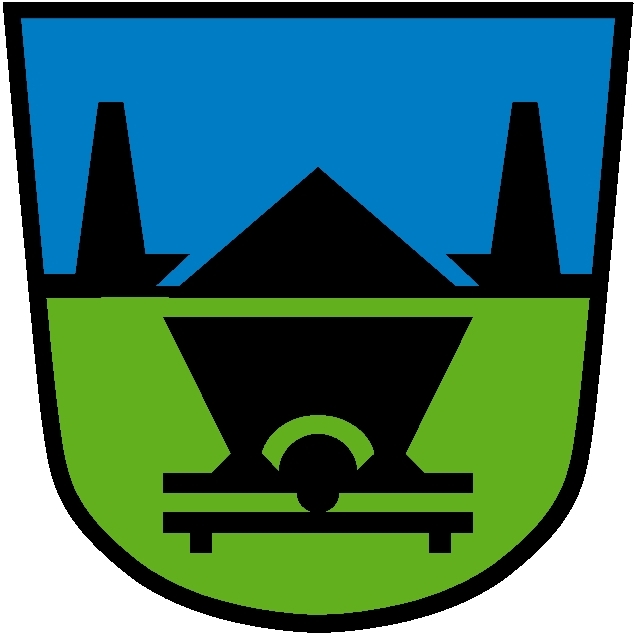 KALV1_01KALV1_01KALV1_01Občina TrbovljeObčina TrbovljeObčina TrbovljeObčina TrbovljeKALV1_01KALV1_01KALV1_01Občina TrbovljeObčina TrbovljeObčina TrbovljeObčina TrbovljeIzpisano: 03.11.2022 07:20:40Izpisano: 03.11.2022 07:20:40Izpisano: 03.11.2022 07:20:40Občinska volilna komisijaObčinska volilna komisijaObčinska volilna komisijaObčinska volilna komisijaObčinska volilna komisijaObčinska volilna komisijaObčinska volilna komisijaObčinska volilna komisijaStran: 2 od 2Stran: 2 od 2Stran: 2 od 2Stran: 2 od 2Stran: 2 od 2Stran: 2 od 2Številka kandidata: 2Številka kandidata: 2Izžrebana številka kandidata: Izžrebana številka kandidata: Izžrebana številka kandidata: Izžrebana številka kandidata: Izžrebana številka kandidata: Izžrebana številka kandidata: 4Predlagatelj: Predlagatelj: LEVICALEVICALEVICALEVICALEVICALEVICALEVICAKandidat: Kandidat: Primož SiterPrimož SiterPrimož SiterPrimož SiterPrimož SiterPrimož SiterPrimož SiterDatum rojstva:Datum rojstva:18.08.1979Spol:Spol:MMMNaslov:Naslov:Vodenska cesta 23, Trbovlje
1420 TrbovljeVodenska cesta 23, Trbovlje
1420 TrbovljeVodenska cesta 23, Trbovlje
1420 TrbovljeVodenska cesta 23, Trbovlje
1420 TrbovljeVodenska cesta 23, Trbovlje
1420 TrbovljeVodenska cesta 23, Trbovlje
1420 TrbovljeVodenska cesta 23, Trbovlje
1420 TrbovljeVodenska cesta 23, Trbovlje
1420 TrbovljeVodenska cesta 23, Trbovlje
1420 TrbovljeVodenska cesta 23, Trbovlje
1420 TrbovljeVodenska cesta 23, Trbovlje
1420 TrbovljeVodenska cesta 23, Trbovlje
1420 TrbovljeVodenska cesta 23, Trbovlje
1420 TrbovljeVodenska cesta 23, Trbovlje
1420 TrbovljeStrokovni ali znanstveni naslov:Strokovni ali znanstveni naslov:EKONOMSKI TEHNIKEKONOMSKI TEHNIKEKONOMSKI TEHNIKEKONOMSKI TEHNIKEKONOMSKI TEHNIKEKONOMSKI TEHNIKEKONOMSKI TEHNIKDelo, ki ga opravlja:Delo, ki ga opravlja:NI PODATKANI PODATKANI PODATKANI PODATKANI PODATKANI PODATKANI PODATKAŠtevilka kandidata: 5Številka kandidata: 5Izžrebana številka kandidata: Izžrebana številka kandidata: Izžrebana številka kandidata: Izžrebana številka kandidata: Izžrebana številka kandidata: Izžrebana številka kandidata: 5Predlagatelj: Predlagatelj: SLOVENSKA DEMOKRATSKA STRANKASLOVENSKA DEMOKRATSKA STRANKASLOVENSKA DEMOKRATSKA STRANKASLOVENSKA DEMOKRATSKA STRANKASLOVENSKA DEMOKRATSKA STRANKASLOVENSKA DEMOKRATSKA STRANKASLOVENSKA DEMOKRATSKA STRANKAKandidat: Kandidat: Patricija GorencPatricija GorencPatricija GorencPatricija GorencPatricija GorencPatricija GorencPatricija GorencDatum rojstva:Datum rojstva:19.08.1984Spol:Spol:ŽŽŽNaslov:Naslov:Opekarna 2A, Trbovlje
1420 TrbovljeOpekarna 2A, Trbovlje
1420 TrbovljeOpekarna 2A, Trbovlje
1420 TrbovljeOpekarna 2A, Trbovlje
1420 TrbovljeOpekarna 2A, Trbovlje
1420 TrbovljeOpekarna 2A, Trbovlje
1420 TrbovljeOpekarna 2A, Trbovlje
1420 TrbovljeOpekarna 2A, Trbovlje
1420 TrbovljeOpekarna 2A, Trbovlje
1420 TrbovljeOpekarna 2A, Trbovlje
1420 TrbovljeOpekarna 2A, Trbovlje
1420 TrbovljeOpekarna 2A, Trbovlje
1420 TrbovljeOpekarna 2A, Trbovlje
1420 TrbovljeOpekarna 2A, Trbovlje
1420 TrbovljeStrokovni ali znanstveni naslov:Strokovni ali znanstveni naslov:MAGISTRICA MANAGEMENTAMAGISTRICA MANAGEMENTAMAGISTRICA MANAGEMENTAMAGISTRICA MANAGEMENTAMAGISTRICA MANAGEMENTAMAGISTRICA MANAGEMENTAMAGISTRICA MANAGEMENTADelo, ki ga opravlja:Delo, ki ga opravlja:STROKOVNI SODELAVECSTROKOVNI SODELAVECSTROKOVNI SODELAVECSTROKOVNI SODELAVECSTROKOVNI SODELAVECSTROKOVNI SODELAVECSTROKOVNI SODELAVECŠtevilka kandidata: 1Številka kandidata: 1Izžrebana številka kandidata: Izžrebana številka kandidata: Izžrebana številka kandidata: Izžrebana številka kandidata: Izžrebana številka kandidata: Izžrebana številka kandidata: 6Predlagatelj: Predlagatelj: GIBANJE SVOBODAGIBANJE SVOBODAGIBANJE SVOBODAGIBANJE SVOBODAGIBANJE SVOBODAGIBANJE SVOBODAGIBANJE SVOBODAKandidat: Kandidat: Dejan DebelićDejan DebelićDejan DebelićDejan DebelićDejan DebelićDejan DebelićDejan DebelićDatum rojstva:Datum rojstva:14.10.1978Spol:Spol:MMMNaslov:Naslov:Bevško 2, Trbovlje
1420 TrbovljeBevško 2, Trbovlje
1420 TrbovljeBevško 2, Trbovlje
1420 TrbovljeBevško 2, Trbovlje
1420 TrbovljeBevško 2, Trbovlje
1420 TrbovljeBevško 2, Trbovlje
1420 TrbovljeBevško 2, Trbovlje
1420 TrbovljeBevško 2, Trbovlje
1420 TrbovljeBevško 2, Trbovlje
1420 TrbovljeBevško 2, Trbovlje
1420 TrbovljeBevško 2, Trbovlje
1420 TrbovljeBevško 2, Trbovlje
1420 TrbovljeBevško 2, Trbovlje
1420 TrbovljeBevško 2, Trbovlje
1420 TrbovljeStrokovni ali znanstveni naslov:Strokovni ali znanstveni naslov:GOSTINSKI TEHNIKGOSTINSKI TEHNIKGOSTINSKI TEHNIKGOSTINSKI TEHNIKGOSTINSKI TEHNIKGOSTINSKI TEHNIKGOSTINSKI TEHNIKDelo, ki ga opravlja:Delo, ki ga opravlja:DIREKTOR PODJETJADIREKTOR PODJETJADIREKTOR PODJETJADIREKTOR PODJETJADIREKTOR PODJETJADIREKTOR PODJETJADIREKTOR PODJETJAObčinska volilna komisija Občine Trbovlje, Mestni trg 4, Trbovlje, 1420 TrbovljeObčinska volilna komisija Občine Trbovlje, Mestni trg 4, Trbovlje, 1420 TrbovljeObčinska volilna komisija Občine Trbovlje, Mestni trg 4, Trbovlje, 1420 TrbovljeObčinska volilna komisija Občine Trbovlje, Mestni trg 4, Trbovlje, 1420 TrbovljeObčinska volilna komisija Občine Trbovlje, Mestni trg 4, Trbovlje, 1420 TrbovljeObčinska volilna komisija Občine Trbovlje, Mestni trg 4, Trbovlje, 1420 TrbovljeObčinska volilna komisija Občine Trbovlje, Mestni trg 4, Trbovlje, 1420 TrbovljeObčinska volilna komisija Občine Trbovlje, Mestni trg 4, Trbovlje, 1420 TrbovljeObčinska volilna komisija Občine Trbovlje, Mestni trg 4, Trbovlje, 1420 TrbovljeObčinska volilna komisija Občine Trbovlje, Mestni trg 4, Trbovlje, 1420 Trbovljee-mail: obcina.trbovlje@trbovlje.sie-mail: obcina.trbovlje@trbovlje.sie-mail: obcina.trbovlje@trbovlje.sie-mail: obcina.trbovlje@trbovlje.sie-mail: obcina.trbovlje@trbovlje.sie-mail: obcina.trbovlje@trbovlje.sie-mail: obcina.trbovlje@trbovlje.sie-mail: obcina.trbovlje@trbovlje.sie-mail: obcina.trbovlje@trbovlje.sie-mail: obcina.trbovlje@trbovlje.si